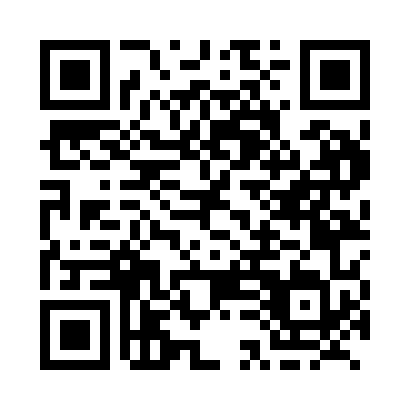 Prayer times for Cordova, Manitoba, CanadaWed 1 May 2024 - Fri 31 May 2024High Latitude Method: Angle Based RulePrayer Calculation Method: Islamic Society of North AmericaAsar Calculation Method: HanafiPrayer times provided by https://www.salahtimes.comDateDayFajrSunriseDhuhrAsrMaghribIsha1Wed4:236:141:366:428:5910:502Thu4:206:121:366:439:0110:533Fri4:186:101:366:449:0210:554Sat4:156:081:366:459:0410:585Sun4:126:071:366:469:0511:006Mon4:106:051:356:479:0711:037Tue4:076:031:356:479:0811:058Wed4:046:021:356:489:1011:089Thu4:026:001:356:499:1111:1010Fri3:595:591:356:509:1311:1311Sat3:575:571:356:519:1411:1512Sun3:545:561:356:529:1511:1813Mon3:525:541:356:539:1711:2014Tue3:495:531:356:549:1811:2315Wed3:465:511:356:549:2011:2516Thu3:445:501:356:559:2111:2817Fri3:425:491:356:569:2311:2918Sat3:425:471:356:579:2411:3019Sun3:415:461:356:589:2511:3020Mon3:405:451:356:589:2711:3121Tue3:405:441:366:599:2811:3222Wed3:395:431:367:009:2911:3323Thu3:395:421:367:019:3011:3324Fri3:385:411:367:019:3211:3425Sat3:385:401:367:029:3311:3426Sun3:375:391:367:039:3411:3527Mon3:375:381:367:049:3511:3628Tue3:375:371:367:049:3611:3629Wed3:365:361:367:059:3711:3730Thu3:365:351:377:069:3811:3831Fri3:365:341:377:069:4011:38